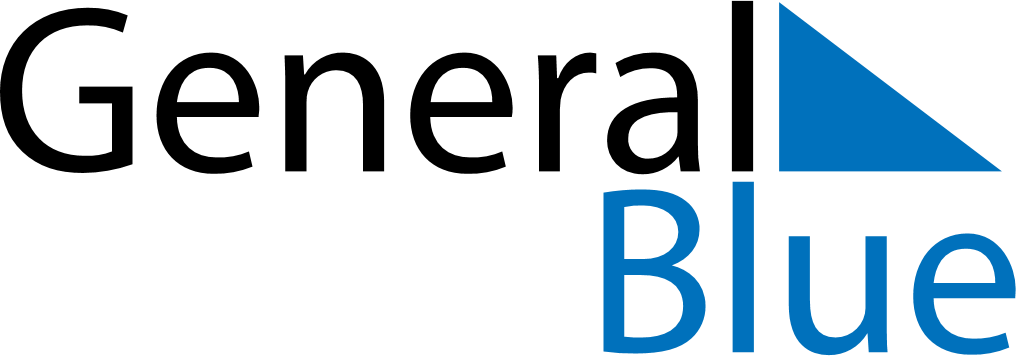 July 2030July 2030July 2030ChileChileMONTUEWEDTHUFRISATSUN123456789101112131415161718192021Our Lady of Mount Carmel22232425262728293031